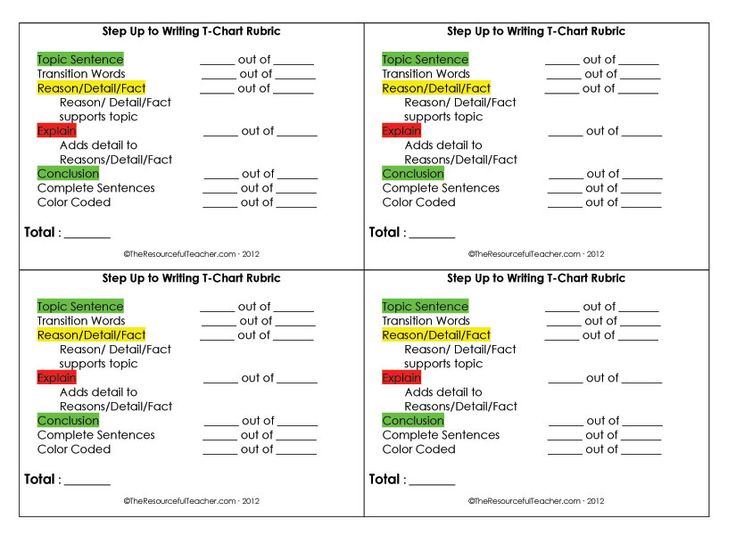 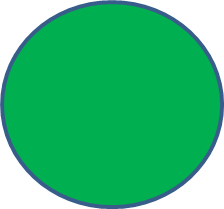 Green  =Go! Write a topic sentence.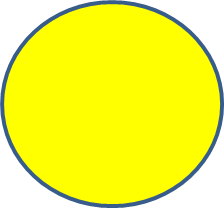 Yellow   = Slow DownGive a reason or make a comment. Use a transition.Red     =StopExplain. Use details, facts and examples.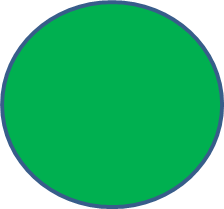 Green   =Go BackRemind the reader of your topic. Summarize your points.